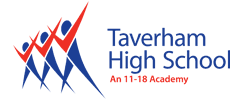 Head of YearPerson SpecificationThe School is committed to safeguarding and promoting the welfare of children and young people and expects all staff and volunteers to share this commitment.The School is committed to safeguarding and promoting the welfare of children and young people and expects all staff and volunteers to share this commitment.The School is committed to safeguarding and promoting the welfare of children and young people and expects all staff and volunteers to share this commitment.Essential
These are qualities without evidence of which the applicant could not be appointedDesirable
These are extra qualities which can be used to choose between applicants who meet all of the essential criteriaQualificationsTeaching qualification good degree etcRelevant evidence of continued professional development that has impacted on pastoral workExperienceExperience in successfully supporting the pastoral elements of a tutor group or pastoral groupEvidence of successful school improvementRelevant professional development Experience of leadership and management in schools particularly related to pastoral mattersSkills andAttributesDemonstrate positive, optimistic and creative behaviours regardless of the challenges presentedMake decisions on the basis of sound judgementBe able to successfully implement a plan and take all stakeholders with themHave strategies to monitor and evaluate developmentsBe able to analyse, interpret and use school data to improve standards and achievementEffectively monitor pupil behaviour, wellbeing and attendance and use results to inform planning and ensure high expectations and outcomes for studentsUse of ICT applications to support the pastoral systemKnowledgeand understandingHave a clear vision for how to support the year group to thrive.Understanding of safeguarding measuresRelevant pastoral and SMSC knowledgeHave a current and detailed understanding of the role of the tutor, parental engagement and behaviour system.Good understanding of the needs of key groups of learners and how to support students through pastoral strategiesKnowledge and understanding of leadership techniques and how to manage whole year group change successfullyProvision of appropriate CPD opportunities for other staffEffective understanding of how to use structures and systems to evaluate rigorously all aspects of a year group and produce plans to secure improvementPersonal competencies and qualitiesSupportive of the school’s vision and aimsEmotional resilience in working with students, staff and stakeholdersBe able to inspire, lead and empower staff and studentsHumour and sensitivityBe innovative and creative in finding effective solutionsAble to work under pressure, demonstrate resilience and be able to recognise and manage stress in themselves and othersShow empathy and tact with all stakeholdersBe organised, efficient and hard workingModel high standards of professional practiceWillingness to contribute to school life beyond normal dutiesTo be able to understand the specific needs of a situation, even in challenging circumstances, and to make sound decisions that will support the needs of the students across the school.